Flotilla Boating and Fishing ClubSan Antonio, Texas 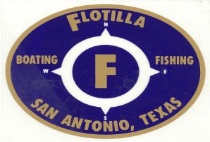 COUNSELOR/TEACHER RECOMMENDATIONSTo The Teachers who give students recommendations:Any endorsement of a student should show his/her qualifications pertinent to the preferred area of study.  Any special qualities which are outstanding in the student, such as courtesy, kindness, the ability to meet people, etc., should also be noted. Cite your personal experiences with the students.Student’s Name ___________________________________________________________________________________________________                              Last                                                                                                      First                                                                         MiddleHome Address ____________________________________________________________________________________________________                            Number & Street                                                                                 City                                        State                          Zip CodeSchool Attending __________________________________________________________________________________________________                                NameSchool Address ____________________________________________________________________________________________________                            Number & Street                                                                                City                                          State                      Zip CodeRate the personal characteristics of this student by a check in the appropriate columns.*Additional CommentsNOTE:  Any additional comments in regards to the personal characteristics checked above will help in the assessment of the applicant.Signature of (Teacher or Counselor)  _________________________________________ MotivationVacillatingUsually PurposefulEffectively MotivatesHighly MotivatedUnknown ResponsibilitySometimeAvoids ResponsibilityUsually DependableDependable Under StressAlways entirely DependableUnknown Integrity/HonestyWell Intentioned But WeakUsually trustworthyTrustworthy in Difficulty SituationsCompletely TrustworthyUnknown Diligence, PerseveranceIndifferentPreparesWorkInterestedZealousUnknown CooperationSelf-CenteredCooperatesUnwillinglyGenerally cooperative and socialConsiderate Cooperates WillinglySuperiorTeamwork, public spiritedUnknown LeadershipTries but Usually fails at leadershipAssumes occasional LeadershipGood LeaderSuperior team work, public spiritedUnknown Emotional StabilityShows his/her feelings too readilyGood Emotional BalanceAbove average Emotional balanceControlled even under stressUnknown Common Sense, JudgementPoor judge of situationSeeProblemsGood grasp of situationShows unusual insightUnknown Appearance, Neatness, PoiseBelow average appearanceGood AppearanceAbove average appearanceOutstanding appearance     Unknown